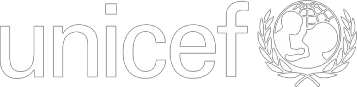 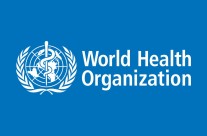 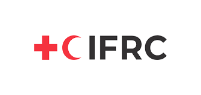 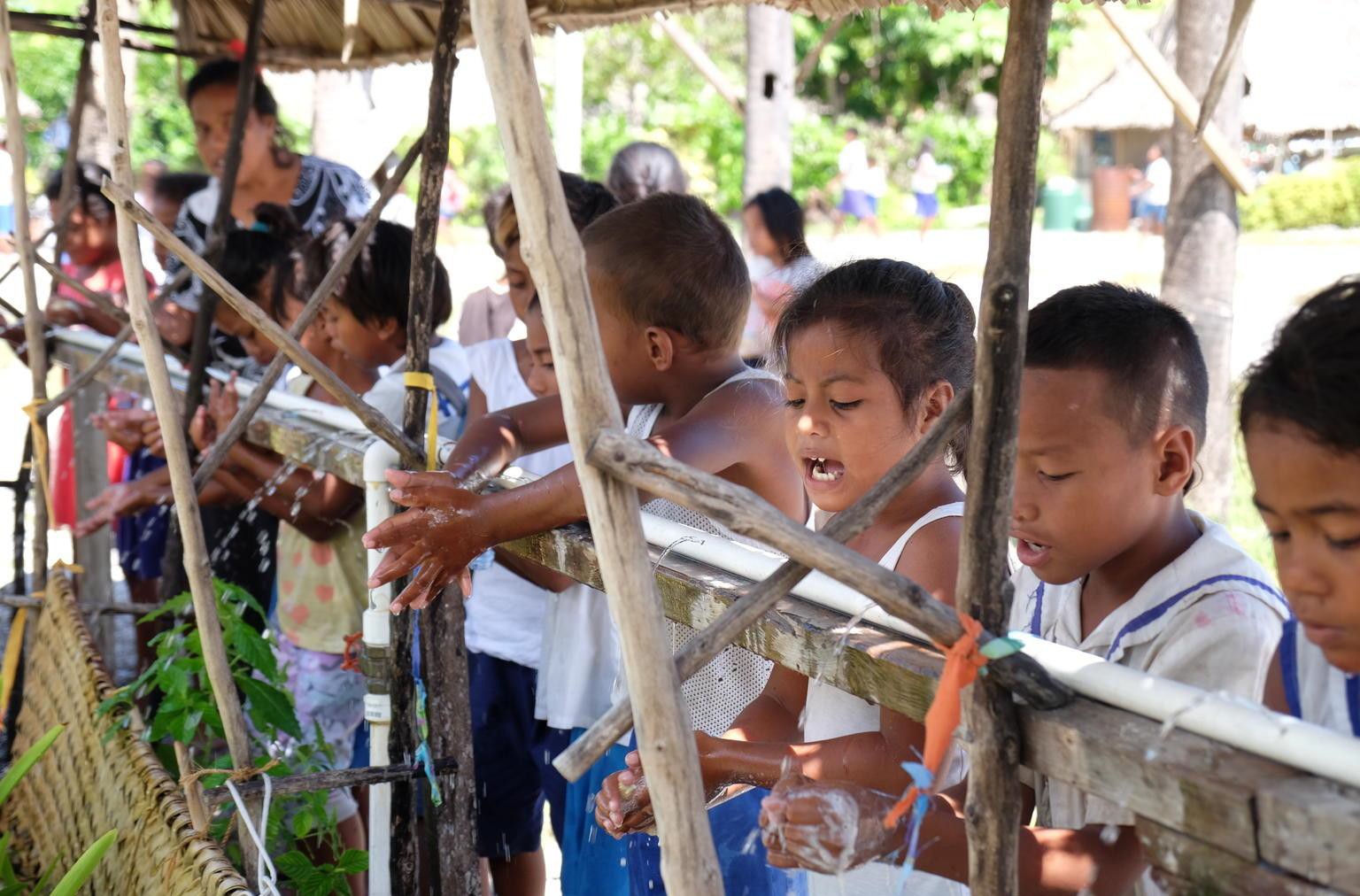 CUPRINSDATE PRIVIND COVID-19COVID-19Intervenții ne-farmaceutice (INF)INTRODUCEREADMINISTRATORII ȘCOLII, PROFESORI ȘI PERSONALMesaje & Acțiuni cheieListă de Verificare (Checklist)PĂRINȚI/ÎNGRIJITORI ȘI MEMBRII AI COMUNITĂȚIIMesaje & Acțiuni cheieListă de Verificare (Checklist)ELEVI ȘI COPIIListă de Verificare (Checklist)Educație sanitară pe categorii de vârstăÎnvățământ preșcolarÎnvățământ primarÎnvățământ secundar inferiorÎnvățământ secundar superior ANEXE (VA URMA ÎN SCURT TIMP ÎNTR-UN DOCUMENT ACTUALIZAT, CONȚINUT ORIENTATIV ÎN CONTINUARE)Recomandări privind stocurileConsiderente importanteRecomandări contextuale la nivel de țară (populații vulnerabile)Recomandări operaționale (diseminare și implementare)MonitorizareSănătate mintală și sprijin psihosocial (SMSP)Mesaje cheie pentru SMSPResurse & Informații suplimentareExemple de PostereDATE PRIVIND COVID-19Ce este COVID-19? COVID-19 este o boală cauzată de o un nou tip de tulpină de coronavirus. "CO" vine de la corona, "VI" de la virus și "D" de la boală (disease). Înainte, această boală a fost denumită "noul coronavirus 2019" sau "2019-nCoV". Virusul COVID-19 este un virus nou, care este apropiat de aceeași familie de virusuri ca cel al Sindromului Respirator Acut Sever (SARS) și unele tipuri de răceală.Care sunt simptomele de COVID-19? Printre simptome se numără febra, tuse și dificultăți de respirație. În cazurile mai severe, infecția poate provoca pneumonie sau dificultăți de respirație. Mai rar, boala poate fi fatală. Aceste simptome sunt similare cu cele ale gripei (Influenza) sau ale răcelii, care sunt mult mai frecvente decât COVID-19. Din acest motiv este nevoie de testare pentru a confirma dacă cineva are COVID-19.Cum se transmite COVID-19? Virusul se transmite prin contact direct cu picăturile respiratorii ale unei persoane infectate (produse prin tuse și strănut). Persoanele se pot infecta și prin atingerea suprafețelor contaminate cu virusul și apoi atingerea fețelor (de exemplu, ochii, nasul sau gura). Virusul COVID-19 poate supraviețui pe suprafețe timp de câteva ore, dar dezinfectanții simpli îl pot ucide.Pentru cine este cel mai periculos? În fiecare zi învățăm multe despre modul în care COVID-19 afectează oamenii.  Se pare că riscul cel mai mare de a dezvolta simptome severe este în rândul persoanele în vârstă, și al persoanele cu afecțiuni medicale cronice, cum ar fi diabetul zaharat și bolile cardiace.  Deoarece acest virus este nou, încă mai aflăm informații noi despre modul în care acesta afectează copiii. Știm că este posibil ca toate persoanele de orice vârstă să fie infectate cu virusul, dar până în prezent nu s-a raportat decât un număr mi de cazuri de COVID-19 în rândul copiilor. Acest virus este nou, și este nevoie să aflăm mai multe despre modul în care acesta afectează copiii. În cazuri rare, virusul poate fi fatal. Până acum, cazurile fatale s-au înregistrat în principal în rândul vârstnicilor, cu afecțiuni medicale pre-existente.Care este tratamentul pentru COVID-19? În prezent nu există un vaccin disponibil pentru COVID- 19. Cu toate acestea, multe simptome pot fi tratate, iar dacă persoana primește din timp îngrijiri medicale de la un furnizor de servicii medicale, boala poate fi mai puțin periculoasă. În prezent, se efectuează mai multe studii clinice pentru a evalua posibile metode terapeutice pentru COVID-19.Cum poate fi încetinită sau prevenită transmiterea COVID-19?Similar cu alte infecții respiratorii, ca gripa sau răceala, măsurile de sănătate publică sunt vitale pentru a încetini răspândirea bolilor. Aceste măsuri sunt acțiuni preventive de zi cu zi printre care se numără:statul acasă atunci când suntem bolnavi;acoperirea gurii și a nasului cu pliul cotului sau cu un șervețel, atunci când tușim sau strănutăm. Șervețelul folosit trebuie aruncat imediat;spălarea pe mâini cu apă și săpun în mod frecvent; Şicurățarea suprafețelor și a obiectelor care sunt atinse frecvent.Pe măsură ce aflăm mai multe despre COVID-19, autoritățile ar putea recomanda acțiuni suplimentare.INTRODUCEREEpidemia cu noul coronavirus (COVID-19) a fost declarată Urgență de Sănătate Publică de Importanță Internațională (USPII), iar virusul a ajuns în multe țări și teritorii. Deși încă sunt multe lucruri pe care nu le cunoaștem despre virusul care cauzează COVID-19, știm că acesta se transmite prin contact direct cu picăturile respiratorii produse de o persoană infectată (prin tuse și strănut). Persoanele se pot infecta și prin atingerea suprafețelor contaminate cu virusul și apoi atingerea fețelor lor (de exemplu, ochii, nasul sau gura). Pe măsură ce COVID-19 continuă să se răspândească, este important ca toate comunitățile să ia măsuri pentru a preveni transmiterea, pentru a reduce impactul epidemiei, și pentru a sprijini măsurile de control.Un aspect deosebit de important este protejarea copiilor și a unităților de învățământ. Este nevoie de măsuri de precauție pentru a preveni răspândirea potențială a COVID-19 în instituțiile de învățământ; cu toate acestea, trebuie acordată atenție încercării de a evita stigmatizarea elevilor și a personalului care se poate să fi fost expuși la virus. Trebuie să ținem cont de faptul că COVID-19 nu ține cont de granițe, etnii, statutul de persoană cu dizabilități, vârstă sau sex. Unitățile de învățământ trebuie să fie în continue primitoare, respectuoase, incluzive și să ofere medii în care toată lumea să se bucure de sprijin.Prin măsurile luate de școli se pot împiedica intrarea și răspândirea COVID-19 de către elevii și personalul care ar fi putut fi expuși la virus, in timp ce întreruperile ar fi minimizate iar elevii și a personalul ar fi protejați în fața discriminării.ScopÎn ziua de astăzi, copiii și tinerii sunt cetățeni globali, agenți puternici ai schimbării, și generația următoare de îngrijitori, oameni de știință și medici. Orice criză aduce și oportunitatea de a-i ajuta să învețe, să dezvolte compasiune și să le sporească rezistența, construind în același timp o comunitate mai sigură și mai primitoare. Obținerea informațiilor și a datelor privind COVID-19 va contribui la diminuarea temerile elevilor și a anxietății legate de această boală, și va sprijini capacitatea lor de a face față oricărui impact secundar din viața lor. Aceste recomandări oferă mesaje și informații cheie care să stimuleze implicarea privind promovarea școlilor sigure și sănătoase a administratorilor școlilor, profesorilor și personalului, părinților, îngrijitorilor și membrilor comunității, dar și a copiilor înșiși.Scopul acestui document este de a oferi recomandări clare și care pot fi implementate în vederea funcționării în condiții de siguranță a unităților de învățământ în contextul prevenirii, depistării din timp și a controlului COVID-19. Deși recomandările sunt specifice țărilor care au confirmat deja transmiterea COVID-19, acestea sunt relevante și în toate celelalte contexte. Prin educație, elevii sunt încurajați să devină susținători ai prevenirii și controlului bolilor acasă, la școală și în comunitatea lor, prin purtarea discuțiilor cu alții, despre cum se poate preveni răspândirea virusurilor. Menținerea funcționării școlilor în condiții de siguranță, sau redeschiderea școlilor trebuie decise cu foarte multă grijă, după multe dezbateri. Însă, dacă este executată corect, prin această procedură se poate promova sănătatea publică.ADMINISTRATORII ȘCOLII, PROFESORI ȘI PERSONALMesaje & Acțiuni cheiePrincipii de bazăPrin respectarea principiilor de bază se poate menține siguranța elevilor, a profesorilor și a personalului, în cadrul școlii, dar se poate contribui și la împiedicarea răspândirii acestei boli. Recomandările pentru școlile sănătoase sunt:Elevii, profesorii și alți angajați bolnavi trebuie să nu vină la școalăȘcolile trebuie să asigure spălarea mâinilor cu apă și săpun în mod regulat și în condiții de siguranță, utilizarea dezinfectanților pentru mâini pe bază de alcool sau o soluție pe bază de clor și dezinfectarea și curățarea suprafețelor școlare cel puțin o dată pe zi.Școlile trebuie să asigure existența instalațiilor pentru apă, igienă, și gestionarea deșeurilor, și trebuie să respecte procedurile de curățare și decontaminare a mediuluiȘcolile trebuie să promoveze distanțarea socială (un termen alocat anumitor acțiuni întreprinse pentru a încetini răspândirea unei boli extrem de contagioase, inclusiv limitarea formărilor grupurilor mari de persoane)Fiți la curent cu cele mai recente informații și dateÎnțelegerea informațiilor de bază privind boala provocată de coronavirus (COVID-19), inclusiv simptomele, complicațiile, modul în care se transmite și modul în care se poate preveni transmiterea. Stați la curent cu informațiile privind COVID-19, prin accesarea surselor de încredere, cum ar fi UNICEF, OMS și consilierii Ministerului Sănătății. Aveți grijă la informațiile false / miturile care pot circula online sau prin viu grai.Asigurarea funcționării școlilor în condiții de siguranțăA se vedea "Lista de verificare (Checklist) privind mediile școlare sigure" de mai josActualizați sau elaborați planuri de urgență și de intervenții în caz de urgență la nivelul școlilor. Colaborați cu autoritățile pentru a asigura faptul că școlile nu vor fi folosite ca adăposturi, unități de tratare etc. Luați în considerare, în funcție de risc, posibilitatea anulării oricăror evenimente/întâlniri din comunitate care de obicei au loc în incinta școlii.Asigurați faptul că spălatul pe mâini, salubrizarea și igienizarea sunt efectuate frecvent, împreună cu achiziționarea produselor necesare. Pregătiți și mențineți instalațiile pentru spălarea mâinilor cu apă și săpun și, dacă este posibil, amplasați dispensere de dezinfectant de mâini pe bază de alcool în fiecare clasă, la intrări și ieșiri, dar și în apropierea sălilor de mese și a toaletelor.Curățați și dezinfectați cel puțin o dată pe zi clădirile școlare, sălile de clasă, instalațiile de apă și igienizare, și în special suprafețele care sunt atinse de mulți oameni (balustrade, mese unde se mănâncă, echipamente sportive, clanțe sau mânerele ferestrelor, jucării, materiale didactice și educaționale, etc.)Punerea în aplicare a practicilor de distanțare socială care pot include:Stabilirea orelor diferite pentru începerea și terminarea zilei de școalăAnularea adunărilor, jocurilor sportive și a altor evenimente care generează mulțimi de oameniDacă se poate, distanțarea băncilor elevilor, astfel încât copiii să fie la cel puțin un metru distanțăExplicarea și practicarea distanțării, și evitarea atingerilor inutileStabiliți proceduri în cazul în care studenții sau personalul nu se simt bineElaborați din timp un plan, împreună cu autoritățile sanitare locale, personalul medical al școlii, și actualizați listele de contacte în caz de urgență. Asigurarea unei proceduri de separare a elevilor și a angajaților bolnavi de cei sănătoși – fără stigmatizare – și a unui proces pentru informarea părinților/îngrijitorilor, dar și pentru consultarea cu furnizorii de servicii medicale/autoritățile sanitare ori de câte ori este posibil. Se poate ca elevii/personalul să aibă nevoie să primească un bilet de trimitere către o unitate sanitară, în funcție de situație/context, sau să fie trimiși acasă. Comunicați din timp informațiile privind procedurile către personal, părinți și elevi.Promovați comunicarea informațiilor și schimbul acestoraAdoptați și urmați recomandările autorităților naționale din domeniul sănătății și al educației. Comunicați informațiile cunoscute către personal, îngrijitori și elevi, oferind informații actualizate cu privire la situația bolii, inclusiv eforturile de prevenire și control la școală. Subliniați faptul că îngrijitorii trebuie să anunțe școală și autoritățile sanitare în cazul în care cineva din domiciliul lor a fost diagnosticat cu COVID-19, și trebuie să țină copilul acasă. Folosiți comitetele de părinți și profesori, dar și alte mecanisme, pentru a promova schimbul de informații. De asemenea, asigurați-vă că răspundeți la întrebările și la grijile copiilor, inclusiv prin dezvoltarea de materiale potrivite pentru copiii, cum ar fi postere care pot fi amplasate pe panourile de anunțuri, în toalete și în alte locații centrale.Adaptați politicile școlare, după cazElaborați politici flexibile cu privire la prezența și absențele pentru motive de sănătate, care încurajează elevii și personalul să rămână acasă atunci când sunt bolnavi sau atunci când au grijă de membrii bolnavi ai familiei. Descurajați utilizarea premiilor și recompenselor pentru cei care nu au absențe. Identificați funcțiile și pozițiile profesionale vitale, și elaborați un plan pentru asigurarea lor alternativă prin instruirea multiplă a personalului. Planificați posibile modificări ale calendarului școlar, în special în ceea ce privește vacanțele și examenele.Monitorizarea prezențeiTrebuie implementate sisteme de monitorizare a absențelor, pentru a monitoriza absențele elevilor și ale personalului, și pentru a le compara cu tiparele obișnuite privind absențele. Astfel, autorităților sanitare locale trebuie anunțate în cazul înregistrării unei creșteri mari a numărului de absențe ale studenților și personalului cauzate de boli respiratorii.Planul de continuitate a procesului educaționalÎn cazul în care există multe zile de absențe/concediului medical, sau în care școlile se închid temporar, sprijiniți accesul neîntrerupt la educație de calitate, prin măsuri precum:Utilizarea strategiilor de învățare în mediul online/digitalAlocarea lecturilor și a exercițiilor pentru studiul la domiciliuEmisiuni de radio, de televiziune, sau de tip podcast, cu conținut academic sau educaționalÎnsărcinarea profesorilor cu monitorizarea zilnică sau săptămânală, la distanță, a elevilorRevizuirea/elaborarea strategiilor pentru educație într-un ritm acceleratImplementarea educației specifice privind sănătateaIntegrați prevenirea și controlul bolilor în activitățile și lecțiile zilnice. Asigurați-vă că conținutul este adecvat în funcție de vârstă, gen, etnie și statutul de persoană cu dizabilități, iar activitățile trebuie să fie integrate în cursurile existente. (A se vedea secțiunea privind educația medicală adecvată vârstei)Adresarea nevoilor privind sănătate mintală și sprijinul psihosocial (SMSP)Încurajați copiii să își exprime întrebările și grijile. Explicați-le faptul că este normal ca aceștia să aibă reacții diferite, și încurajați-i să discute cu profesorii dacă au întrebări sau griji. Oferiți informații într-un mod corect, adecvat vârstei. Oferiți recomandări elevilor privind modul în care își pot sprijini colegii, și în care pot preveni excluderea și intimidarea (bullying). Asigurați-vă că profesorii sunt informați cu privire la resursele locale pentru propria lor bunăstare. Colaborați cu personalul sanitar din școală/asistenții sociali pentru a identifica și ajuta elevii și angajații care prezintă semne de dificultate.Sprijinirea populațiilor vulnerabileColaborați cu sistemele de servicii sociale pentru a asigura continuitatea serviciilor vitale care se pot desfășura în școli, precum screening-uri, programe de oferire a alimentelor, sau ședințe de terapie pentru copiii cu nevoi speciale. Luați în considerare nevoile specifice ale copiilor cu dizabilități, și modul în care populațiile marginalizate pot fi afectate mai mult de boală sau de efectele secundare ale acesteia. Investigați orice implicație specifică pentru fete, care poate crește gradul lor de risc, cum ar fi responsabilitatea de a avea grijă de persoanele bolnave la domiciliu, sau exploatarea atunci când sunt în afara școlii.LISTA DE VERIFICARE (CHECKLIST) PENTRU ADMINISTRATORII ȘCOLII, PROFESORI ȘI PERSONALPĂRINȚI/ÎNGRIJITORI ȘI MEMBRII AI COMUNITĂȚIIMesaje & Acțiuni cheieCOVID-19 este un virus nou, și încă mai aflăm informații noi despre modul în care acesta afectează copiii. Știm că este posibil ca toate persoanele de orice vârstă să fie infectate cu virusul, dar până în prezent nu s-a raportat decât un număr mic de cazuri de COVID-19 în rândul copiilor. În anumite cazuri, virusul poate fi fatal. Până în prezent, cazurile fatale s-au înregistrat în principal în rândul persoanelor în vârstă, cu afecțiuni medicale pre-existente.Fiți la curent cu cele mai recente informații și dateÎnțelegerea informațiilor de bază privind boala provocată de coronavirus (COVID-19), inclusiv simptomele, complicațiile, modul în care se transmite și modul în care se poate preveni transmiterea. Stați la curent cu informațiile privind COVID-19, prin accesarea surselor de încredere, cum ar fi UNICEF și OMS și consilierii Ministerului Sănătății. Aveți grijă la informațiile false / miturile care pot circula online sau prin viu grai.Recunoașteți simptomele COVID-19 (tuse, febră, dificultate în respirație) în cazul copilului dumneavoastrăApelați la serviciile medicale, mai întâi sunând la unitatea sanitară/furnizorul de servicii medicale, și doar apoi duceți copilul, dacă este recomandat. Țineți cont că simptomele COVID-19, cum ar fi tusea sau febra pot fi similare cu cele ale gripei, sau ale răcelii, care sunt mult mai frecvente. În cazul în care copilul dumneavoastră este bolnav, țineți-l acasă și anunțați școala cu privire la absența copilului dumneavoastră și simptome. Solicitați lecții și exerciții, astfel încât elevii să poată continua să învețe în timp ce stau acasă. Explicați-i copilului dumneavoastră ce se întâmplă în cuvinte simple și asigurați-i că sunt în siguranță.Duceți în continuare copiii la școală atunci când sunt sănătoșiÎn cazul în care copilul dumneavoastră nu prezintă simptome, cum ar fi febră sau tuse, cel mai bine este să-l lăsați în continuare la școală – cu excepția cazului în care a fost emisă o înștiințare privind sănătatea publică sau un alt avertisment relevant, sau o recomandare oficială care afectează școala copilului dumneavoastră.În loc de a-i ține pe copii departe de școală, învățați-i practicile pentru igiena mâinilor și igiena respiratorie, care să fie aplicate și la școală și în altă locuri, cum ar fi spălatul frecvent pe mâini (a se vedea mai jos), acoperirea gurii sau a nasului cu pliul cotului sau cu un șervețel în caz de tuse sau strănut, apoi aruncarea șervețelului într-un coș de gunoi închis, și evitarea atingerii ochilor, a gurii sau a nasului, dacă nu s-au spălat pe mâini în mod corespunzător .Spălarea corectă a mâinilorPasul 1: Udați mâinile cu apă curentă curatăPasul 2: Folosiți suficient săpun pentru a acoperi mâinile udePasul 3: Frecați toate suprafețele mâinilor timp de cel puțin 20 de secunde – inclusiv spatele mâinilor, între degete și sub unghiiPasul 4: Clătiți bine cu apă curentăPasul 5: Uscați mâinile cu un prosop curat, uscat, șervețel de unică folosință, sau uscător de mâini, în funcție de ce este disponibilSpălați-vă des pe mâini, mai ales înainte și după masă; după suflarea nasului, tușit, sau strănutat; după mersul la baie / toalete și ori de câte ori mâinile sunt vizibil murdare. Dacă nu sunt disponibile apa și săpunul, utilizați un dezinfectant pentru mâini pe bază de alcool cu cel puțin 60% alcool. Spălați-vă întotdeauna pe mâini cu apă și săpun, dacă mâinile sunt vizibil murdare.Ajutați copiii să facă față stresuluiCopiii pot răspunde la stres în moduri diferite. Răspunsurile frecvente includ dificultăți de somn, udarea patului, dureri de stomac sau de cap, și starea de anxietate, retras, furie, să ceară foarte multă atenție, sau să îi fie teamă să fie lăsat singur. Răspundeți la reacțiile copiilor prin a îi sprijini și a le explica faptul că acestea sunt reacții normale la o situație anormală. Ascultați-le grijile si petreceți timp consolându-i, oferindu-le afecțiune, asigurându-i ca sunt in siguranță, și oferindu-le complimente în mod frecvent.Dacă este posibil, creați oportunități de joacă și relaxare pentru copii. Păstrați rutinele obișnuite și obiceiurile pe cât se poate de mult, mai ales înainte de a merge la culcare, sau ajutați-i să creeze rutine noi într-un mediu nou. Oferiți-le informații adecvate vârstei despre ceea ce s-a întâmplat, explicați-le ce se întâmplă, și oferiți-le exemple clare cu privire la ceea ce pot face pentru a se proteja pe ei înșiși și pe alții de infecție. Oferiți informații într-un mod liniștitor, despre ceea ce s-ar putea întâmpla .De exemplu, în cazul în care copilul dumneavoastră se simte rău și stă acasă sau la spital, ați putea să-i spuneți „Trebuie să stai acasă/la spital, deoarece este mai sigur pentru tine și prietenii tăi. Știu că uneori este greu (poate înfricoșător sau chiar plictisitor), dar trebuie să urmăm regulile pentru a ne menține pe noi și pe alții în siguranță.Lucrurile vor reveni la normal în curând."LISTĂ DE VERIFICARE (CHECKLIST) PENTRU PĂRINȚI/ÎNGRIJITORI ȘI MEMBRII AI COMUNITĂȚIIELEVI ȘI COPIICopiii și tinerii trebuie să înțeleagă informațiile de bază, adecvate vârstei, privind boala provocată de coronavirus (COVID-19), inclusiv simptomele, complicațiile, modul în care se transmite și modul în care se poate preveni transmiterea. Stați la curent cu informațiile privind COVID-19, prin accesarea surselor de încredere, cum ar fi UNICEF, OMS și consilierii Ministerului Sănătății. Aveți grijă la informațiile false / miturile care pot circula online sau prin viu grai.LISTA DE VERIFICARE (CHECKLIST) PENTRU ELEVI ȘI COPIIEducație sanitară pe categorii de vârstăÎn continuare vor fi prezentate sugestii cu privire la modul de a implica elevi de diferite vârste în prevenirea și controlul răspândirii COVID-19 și a altor viruși. În plus, activitățile vor trebui să fie contextualizate pe baza nevoilor specifice ale copiilor (limbă, capacitate, sex etc.).Învățământ preșcolarConcentrați-vă pe comportamentele de sănătate corecte, cum ar fi acoperirea gurii sau a nasului cu pliul cotului, în caz de tuse și strănut, și spălarea frecventă pe mâini.Cântați un cântec în timp ce se spală pe mâini, pentru a respecta durata recomandată de 20 de secunde.-	Copiii pot folosi dezinfectantul de mâini pentru a „exersa” spălatul pe mâiniElaborați o modalitate de a urmări spălarea mâinilor, și de a oferi recompense pentru spălarea frecventă/ din timp a mâinilorFolosiți marionete sau păpuși pentru a demonstra simptome (strănut, tuse, febră), ce să facă dacă se simt rău (de exemplu, îi doare capul, stomacul, simt că au febră, sau se simte neobișnuit de obosiți), și cum să ajute pe cineva care este bolnav (dezvoltarea empatiei și a comportamentelor de îngrijire)Rugați copiii să stea mai departe unul de celălalt. Învățați-i să întindă brațele sau "să dea din aripi"; ar trebui să păstreze suficientă distanță pentru a nu-și atinge prietenii.Învățământ primarAscultați grijile copiilor și răspundeți la întrebările lor într-un mod adecvat vârstei; nu-i copleșiți cu prea multe informații. Încurajați-i să-și exprime și să-și comunice sentimentele. Discutați despre diferite reacții pe care le pot experimenta, și explicați-le că acestea sunt reacții normale la o situație anormală.Subliniați faptul că și copiii pot face multe pentru a se menține pe ei, dar și pe alții, în siguranță.Introduceți conceptul de distanțare socială (să stea mai departe de prietenii lor, să evite mulțimile mari de oameni, să nu atingă alte persoane dacă nu este nevoie, etc)Concentrați-vă pe comportamentele de sănătate corecte, cum ar fi acoperirea gurii sau a nasului cu cotul, în caz de tuse și strănut, și spălarea pe mâini.Ajutați-i pe copii să înțeleagă conceptele de bază ale prevenirii și controlului bolilor. Utilizați exerciții care demonstrează modul în care se răspândesc germenii. De exemplu, adăugați apă colorată într-o sticlă cu pulverizator și pulverizați pe o hârtie albă. Observați cât de departe se deplasează picăturile.Demonstrați motivul pentru care este important să vă spălați pe mâini timp de 20 de secunde și cu apă și săpunAdăugați o cantitate mică de sclipici în mâinile elevilor și puneți-i să se spele pe mâini doar cu apă. Vor observa că va rămâne mult sclipici. Apoi puneți-i să se spele timp de 20 de secunde cu apă și săpunRugați-i pe elevi să analizeze texte pentru a identifica comportamentele cu risc ridicat și să sugereze modificarea comportamentelor-	De exemplu, un profesor vine la școală cu o răceală. El strănută și acoperă gura și nasul cu mâna. Dă mâna cu un coleg. Se șterge pe mâini după cu o batistă, apoi se duce la ore să predea. Care acțiune a profesorului prezintă un grad ridicat de risc? Ce ar fi trebuit să facă diferit?Învățământ secundar inferiorAscultați grijile elevilor și răspundeți la întrebările lor.Subliniați faptul că și elevii pot face multe pentru a se menține pe ei, dar și pe alții, în siguranță.Introducerea conceptului de distanțare socialăConcentrați-vă pe comportamentele de sănătate corecte, cum ar fi acoperirea gurii sau a nasului cu cotul, în caz de tuse și strănut, și spălarea pe mâini.-	Amintiți elevilor că pot fi modele în ceea ce privește comportamentele de sănătate pentru familiile lorÎncurajați elevii să prevină și să abordeze stigmatizarea-	Discutați despre diferite reacții pe care le pot experimenta, și explicați-le că acestea sunt reacții normale la o situație anormală. Încurajați-i să-și exprime și să-și comunice sentimentele.Înființați o agenția sau asociație a elevilor și atribuiți-i acesteia sarcina de a promova date despre sănătatea publică.Rugați-i pe elevi să creeze propriile lor mesaje de interes public, prin intermediul anunțurilor școlare și al posterelorIncludeți aspecte relevante ale educației sanitare în cadrul altor materiiOrele de știință se pot ocupa de studierea virusurilor, a transmiterii bolilor și a importanței vaccinării.Studiile sociale și educația civică se pot concentra asupra istoriei pandemiilor și asupra evoluției politicilor privind siguranța și sănătatea publicăÎn cadrul orelor de alfabetizare media, sau competențe privind mass-media elevii vor putea gândi și acționa critic, vor putea deveni interlocutori eficienți și cetățeni activiÎnvățământ secundar superior Ascultați grijile elevilor și răspundeți la întrebările lor.Subliniați faptul că și elevii pot face multe pentru a se menține pe ei, dar și pe alții, în siguranță.-	Introducerea conceptului de distanțare socială-	Concentrați-vă pe comportamentele de sănătate corecte, cum ar fi acoperirea gurii sau a nasului cu cotul, în caz de tuse și strănut, și spălarea pe mâini.Încurajați elevii să prevină și să abordeze stigmatizarea-	Discutați despre diferite reacții pe care le pot experimenta, și explicați-le că acestea sunt reacții normale la o situație anormală. Încurajați-i să-și exprime și să-și comunice sentimentele.Includeți aspecte relevante ale educației sanitare în cadrul materialelor altor materii☐1. Promovarea și exemplificarea spălării pe mâini în mod regulat, și a altor comportamente pozitive de igienă, și monitorizarea măsurii în care sunt practicate. Asigurarea toaletelor adecvate, curate și separate pentru fete și băiețiO	Asigurarea accesului la săpun și apă curată, în cadrul instalațiilor adecvate vârstei pentru spălarea mâinilorO	Asigurarea accesului la săpun și apă curată, în cadrul instalațiilor adecvate vârstei pentru spălarea mâinilorO	Încurajarea spălării pe mâini în mod frecvent și riguros (cel puțin 20 de secunde)O	Încurajarea spălării pe mâini în mod frecvent și riguros (cel puțin 20 de secunde)Amplasarea dispenserelor de dezinfectant de mâini în toalete, săli de clasă, holuri, și aproape de ieșiri, în măsura în care este posibilAsigurarea toaletelor adecvate, curate și separate pentru fete și băiețiAmplasarea dispenserelor de dezinfectant de mâini în toalete, săli de clasă, holuri, și aproape de ieșiri, în măsura în care este posibilAsigurarea toaletelor adecvate, curate și separate pentru fete și băieți☐2. Curățarea și dezinfectarea cel puțin o dată pe zi a clădirilor școlare, sălilor de clasă, instalațiilor de apă și igienizare, și în special a suprafețelor care sunt atinse de mulți oameni (balustrade, mese unde se mănâncă, echipamente sportive, clanțe sau mânerele ferestrelor, jucării, materiale didactice și educaționale, etc.)O	Utilizarea soluțiilor cu hipoclorit de sodiu 0,5% (echivalent a 5000 ppm) pentru dezinfectarea suprafețelor, și a soluțiilor cu 70% alcool etilic, pentru dezinfectarea obiectelor mici, și asigurarea echipamentului adecvat pentru personalul de curățenie☐3. Creșterea fluxului de aer și a ventilației în cazul în care clima permite (ferestre deschise, utilizarea aerului condiționat, dacă este disponibil, etc.)☐4.  Afișarea semnelor și posterelor care încurajează practicile pentru igiena mâinilor și igiena respiratorie☐5. Asigurarea aruncării gunoiului zilnic, și în condiții de siguranță☐1. Monitorizați starea de sănătate a copilului dumneavoastră, și îi țineți acasă dacă sunt bolnavi☐2. Îi învățați pe copii și le arătați practici corecte de igienăSpălați-vă frecvent pe mâini cu apă sigură și săpun. Dacă apa și săpunul nu sunt disponibile, utilizați un dezinfectant pentru mâini pe bază de alcool cu cel puțin 60% alcool.Spălați-vă întotdeauna pe mâini cu apă și săpun, dacă mâinile sunt vizibil murdare.Asigurați-vă că, la domiciliu, apa potabilă este disponibilă și sigură, și că toaletele sunt curateAsigurați-vă că deșeurile sunt colectate, depozitate și aruncate în siguranțăSpălați-vă frecvent pe mâini cu apă sigură și săpun. Dacă apa și săpunul nu sunt disponibile, utilizați un dezinfectant pentru mâini pe bază de alcool cu cel puțin 60% alcool.Spălați-vă întotdeauna pe mâini cu apă și săpun, dacă mâinile sunt vizibil murdare.Asigurați-vă că, la domiciliu, apa potabilă este disponibilă și sigură, și că toaletele sunt curateAsigurați-vă că deșeurile sunt colectate, depozitate și aruncate în siguranțăO	Când tușiți, acoperiți-vă nasul sau gura cu un șervețel sau cu pliul cotului, și evitați să vă atingeți fața, ochii, gura,O	Când tușiți, acoperiți-vă nasul sau gura cu un șervețel sau cu pliul cotului, și evitați să vă atingeți fața, ochii, gura,☐3. Încurajați-vă copiii să pună întrebări și să-și exprime sentimentele față de dumneavoastră și față de profesorii lor. Nu uitați că copilul dumneavoastră poate avea reacții diferite la stres; fiți răbdători și înțelegători.☐4. Preveniți stigmatizarea, prin utilizarea informațiilor veridice și prin a le reaminti elevilor să fie înțelegători unul cu celălalt.☐5. Colaborați cu școala pentru a primi informații, și întrebați școala despre modul în care puteți sprijini eforturile școlii privind siguranța (prin comitetele de părinți etc.)☐1. Într-o astfel de situație este normal să vă simțiți triști, îngrijorați, confuzi, speriați sau furioși. Nu uitați că nu sunteți singuri, și puteți să vorbiți cu cineva în care aveți încredere, cum ar fi părinții sau profesorii, astfel încât să puteți contribui la menținerea stării de siguranță și sănătate a voastră și a școliio Puneți întrebări, educați-vă și obțineți informații din surse de încredere☐2. Protejați-vă pe voi și pe alțiiO	Spălați-vă pe mâini frecvent, întotdeauna cu apă și săpun timp de cel puțin 20 de secundeO	Spălați-vă pe mâini frecvent, întotdeauna cu apă și săpun timp de cel puțin 20 de secundeO	Nu uitați să nu vă atingeți fața.O	Nu uitați să nu vă atingeți fața.O	Nu folosiți aceleași pahare, tacâmuri pe care le folosesc și alții. Nu împărțiți mâncare sau băuturi cu alțiiO	Nu folosiți aceleași pahare, tacâmuri pe care le folosesc și alții. Nu împărțiți mâncare sau băuturi cu alții☐3. Implicați-vă activ în menținerea sănătății voastre, a școlii, a familiei și a comunitățiiO	Transmiteți familiei și prietenilor, și în special copiilor mai mici, informațiile despre prevenirea bolilor O	Transmiteți familiei și prietenilor, și în special copiilor mai mici, informațiile despre prevenirea bolilor O	Exemplificați practicile corecte, și ajutații în special pe cei mici să le învețe. Câteva exemple ar fi să vă acoperiți nasul sau gura cu pliul cotului atunci când tușiți sau strănutați, și să vă spălați pe mâini.O	Exemplificați practicile corecte, și ajutații în special pe cei mici să le învețe. Câteva exemple ar fi să vă acoperiți nasul sau gura cu pliul cotului atunci când tușiți sau strănutați, și să vă spălați pe mâini.☐4.	Nu stigmatizați colegii voștri, și nu tachinați pe nimeni pentru că sunt bolnavi; nu uitați că virusul nu ține cont de granițe, etnii, vârstă sau sex.☐5.	Anunțați părinții, un alt membru al familiei, sau o persoană care are grijă de voi, dacă vă este rău și rugați-i să vă lase să stați acasă.Orele de știință se pot ocupa de studierea virusurilor, a transmiterii bolilor și a importanței vaccinării.-	Studiile sociale și educația civică se pot concentra asupra istoriei pandemiilor și asupra efectelor secundare ale acestora, și pot cerceta modul în care politicile publice pot promova toleranța și coeziunea socială.Rugați-i pe elevi să creeze propriile lor mesaje de interes public, prin intermediul rețelelor de socializare, radio sau chiar canale locale de televiziune-	În cadrul orelor de alfabetizare media, sau competențe privind mass-media elevii vor putea gândi și acționa critic, vor putea deveni interlocutori eficienți și cetățeni activiMulțumiriAcest document a fost scris de Lisa Bender (UNICEF - Educație NYHQ), cu sprijin tehnic din partea membrilor Secretariatului UNICEF - COVID-19 (Carlos Navarro Colorado, Maya Arii & Hugo Razuri), precum și UNICEF - WASH, C4D și echipele pentru Protecția Copilului. Mulțumiri speciale doamnei Maida Paisic (UNICEF - EAPRO), Le Anh Lan (UNICEF Vietnam), Tserennadmid Nyamkhuu (UNICEF Mongolia), Dr, Maria D Van Kerkhove (OMS) și Gwedolen Eamer (IFRC) pentru colaborarea lor strânsă.CONTACTLisa Bender (lbender@unicef.org) Education in Emergencies UNICEF New York